Логойская районная инспекция природных ресурсов и охраны окружающей средыЛогойская районная инспекция природных ресурсов и охраны окружающей средыНаименование территориального органа Минприроды (комитет, инспекция)Наименование территориального органа Минприроды (комитет, инспекция)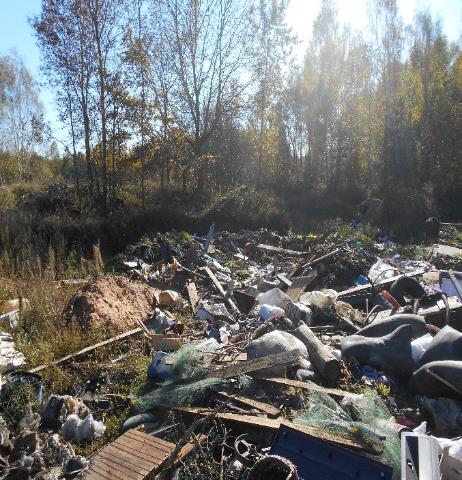 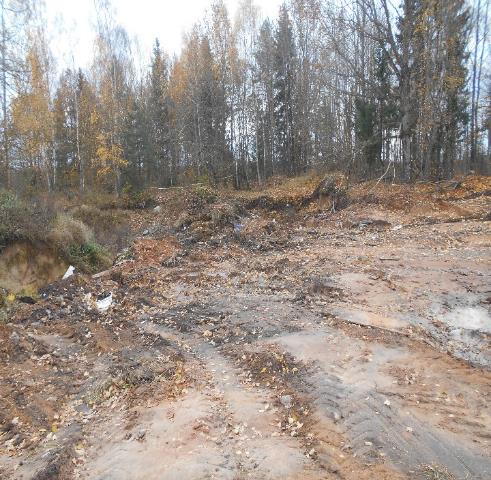 ДоПосле Минская районная инспекция природных ресурсов и охраны окружающей средыМинская районная инспекция природных ресурсов и охраны окружающей средыНаименование территориального органа Минприроды (комитет, инспекция)Наименование территориального органа Минприроды (комитет, инспекция)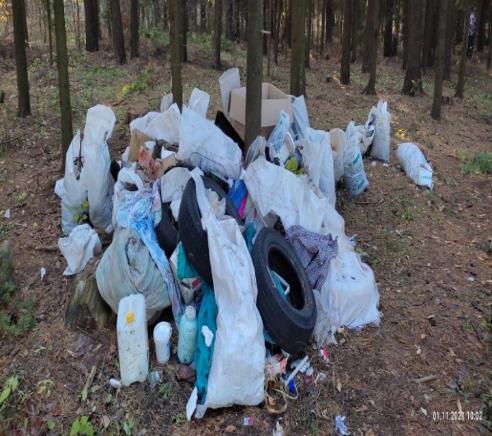 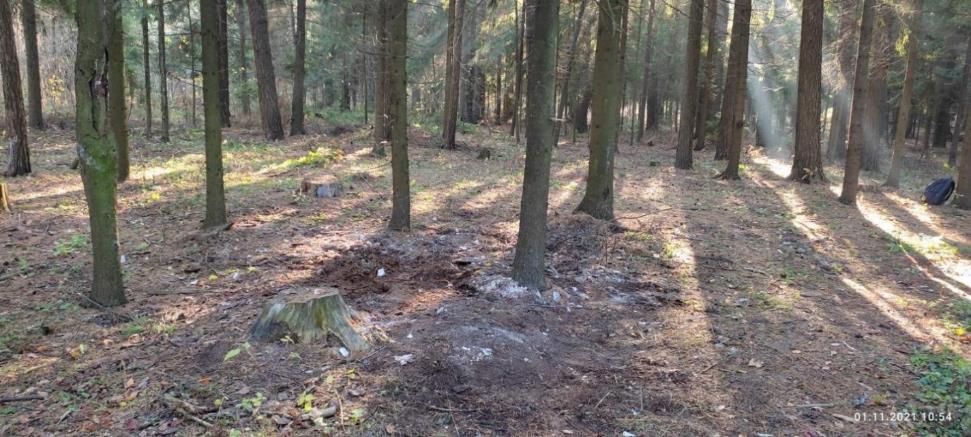 ДоПослеМинская районная инспекция природных ресурсов и охраны окружающей средыМинская районная инспекция природных ресурсов и охраны окружающей средыНаименование территориального органа Минприроды (комитет, инспекция)Наименование территориального органа Минприроды (комитет, инспекция)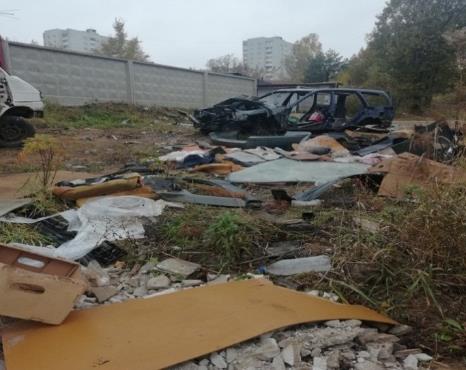 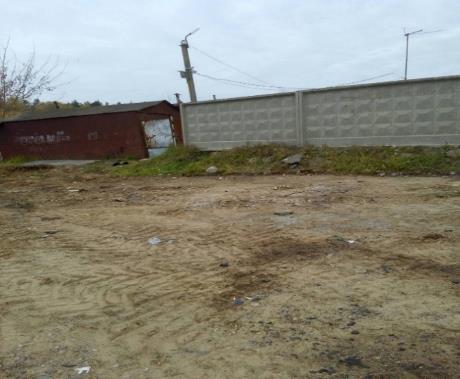 ДоПослеСмолевичская районная инспекция природных ресурсов и охраны окружающей средыНаименование территориального органа Минприроды (комитет, инспекция)Слуцкая районная инспекция природных ресурсов и охраны окружающей средыНаименование территориального  органа Минприроды (комитет, инспекция)Узденская районная инспекция природных ресурсов и охраны окружающей средыУзденская районная инспекция природных ресурсов и охраны окружающей средыНаименование территориального органа Минприроды (комитет, инспекция)Наименование территориального органа Минприроды (комитет, инспекция)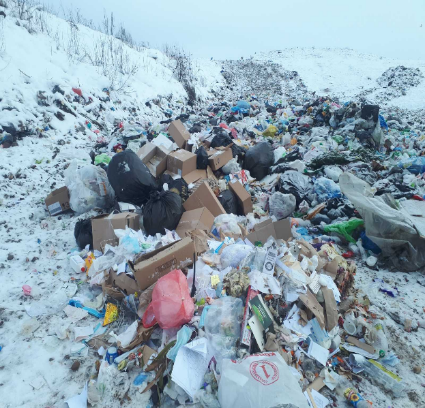 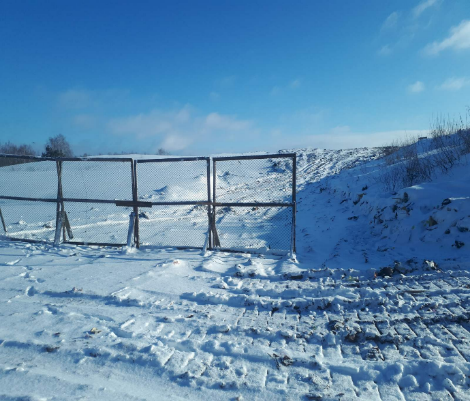 допослеСолигорская районная инспекция природных ресурсов и охраны окружающей средыНаименование территориального  органа Минприроды (комитет, инспекция)